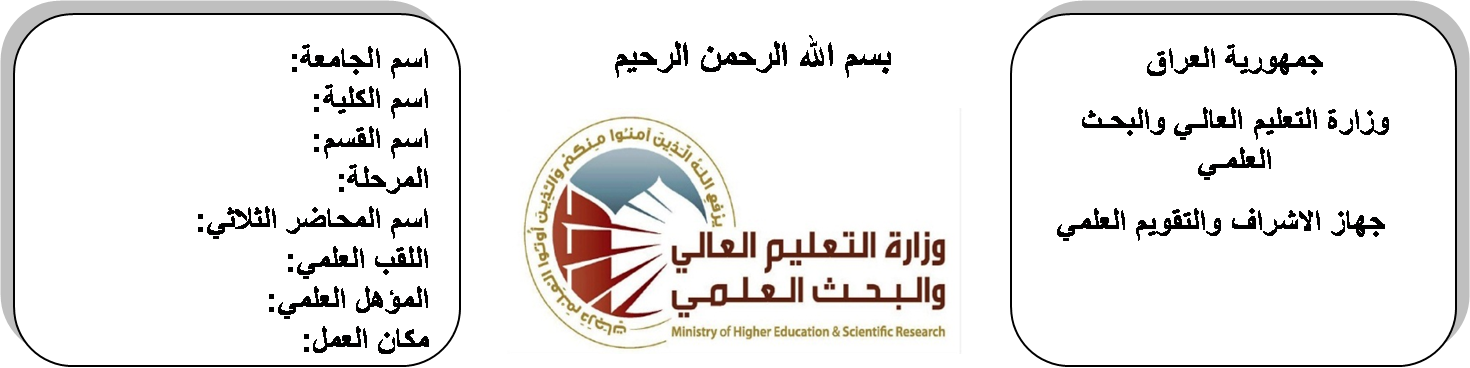 (( استمارة الخطة التدريسية السنوية ))جدول الدروس الأسبوعي – الفصل الدراسي الأولتوقيع الأستاذ:                        توقيع رئيس القسم                                      توقيع العميد:جدول الدروس الأسبوعي – الفصل الدراسي الثانيتوقيع الأستاذ:                        توقيع رئيس القسم                                      توقيع العميد:عدنان محمد طهعدنان محمد طهعدنان محمد طهعدنان محمد طهاسم التدريسي:adnanalmamory@gmail.comadnanalmamory@gmail.comadnanalmamory@gmail.comadnanalmamory@gmail.comالبريد الالكتروني:Electronic PhysicsElectronic PhysicsElectronic PhysicsElectronic Physicsاسم المادة:The aim of this subject is to make the students ready to undestand and comprehend the scientific theories and their applications related to their field of the study.The aim of this subject is to make the students ready to undestand and comprehend the scientific theories and their applications related to their field of the study.The aim of this subject is to make the students ready to undestand and comprehend the scientific theories and their applications related to their field of the study.The aim of this subject is to make the students ready to undestand and comprehend the scientific theories and their applications related to their field of the study.أهداف المادة:Electronic circuits  & devices by Millman.Electronic circuits  & devices by Millman.Electronic circuits  & devices by Millman.Electronic circuits  & devices by Millman.الكتب المنهجية:Electronic circuits  by Schlling.Electronic circuits  by Schlling.Electronic circuits  by Schlling.Electronic circuits  by Schlling.المصادر الخارجية:الامتحان النهائيالمختبراتالفصل الثانيالفصل الأولتقديرات الفصل:60%0%20%20%تقديرات الفصل:معلومات إضافية:الملاحظاتالمادة العمليةالمادة النظريةالمادة النظريةالتاريخالأسبوعEnergy Levels and Atomic StructureEnergy Levels and Atomic Structure27/9/20151The atom, model, wave nature of lightThe atom, model, wave nature of light4/10/20152dual nature of matter, wave functiondual nature of matter, wave function11/10/20153energy – band theory of metals, insulators and semiconductorsenergy – band theory of metals, insulators and semiconductors18/10/20154crystal structure, ionic, covalent and metallic bonding, energy hand of crystals.crystal structure, ionic, covalent and metallic bonding, energy hand of crystals.24/10/20155Internal structure of materials cell, packing miller indicesInternal structure of materials cell, packing miller indices1/11/20156crystal planes and direction , brags law and x- ray diffraction , electronic ballisticscrystal planes and direction , brags law and x- ray diffraction , electronic ballistics8/11/20157Mobility and conductivityMobility and conductivity15/11/20158energy distribution of electronsenergy distribution of electrons22/11/20159Fermi level, work functionFermi level, work function29/11/201510Semiconductor materials (SI, GE and compound semiconductors)Semiconductor materials (SI, GE and compound semiconductors)6/12/201511extrinsic semiconductorsextrinsic semiconductors12/12/201512Fermi – level in semi conductor diffusion and carrier life timeFermi – level in semi conductor diffusion and carrier life time20/12/201513hall effect .hall effect .27/12/201514P-N junction in equilibrium, current–voltage characteristicsP-N junction in equilibrium, current–voltage characteristics3/1/201615charge–control description of a diode transition and diffusion capacitancescharge–control description of a diode transition and diffusion capacitances10/1/201616العطلة الربيعيةالعطلة الربيعيةالعطلة الربيعية15/1/2016 to1/2/201615/1/2016 to1/2/201615/1/2016 to1/2/2016الملاحظاتالمادة العمليةالمادة النظريةالتاريخالأسبوعdiode switching times21/2/20161diode models28/2/20162small- signal model and load line concept6/3/20163introduction to heterojuncions and double heterojunctions .13/3/20164Rectifiers20/3/20165zener diodes voltage regulators27/3/20166clipping  circuits3/4/20167clamping circuits10/4/20168wave form generation17/4/20169Varactor diode24/4/201610tunnel diode1/5/201611photodiode8/5/201612photovoltaic (solar)cell15/5/201613light emitting diode22/5/201614principle and operation of semiconductor laser29/5/201615metal electronic palasilics semiconductor diode.2/6/201616